 Resource 7 ‘The Hollow Men’ symbolism stroll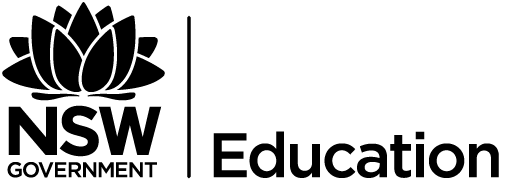 Group response postersGroup 1 – Hollowness, stuffing and scarecrowsGroup 2 – DroughtGroup 3 – Broken objectsGroup 4 – HeavenGroup 5 – ShadowsGroup 6 – EyesSymbol and motifIdentify a specific symbol or motif that conveys meaning from your quoted evidence and exampleEvidence and exampleProvide a direct quotation or strong textual example from the poem, particularly ones that elicit a strong meaning as a symbol and motif.Effect and analysisThe purpose of your effect and analysis column is to briefly and simply articulate the point or idea you believe the technique and example listed is communicating. Here you engage in close textual analysis, commenting on ‘what’ is being said and ‘how’ it is being said.Symbol and motifIdentify a specific symbol or motif that conveys meaning from your quoted evidence and exampleEvidence and exampleProvide a direct quotation or strong textual example from the poem, particularly ones that elicit a strong meaning as a symbol and motif.Effect and analysisThe purpose of your effect and analysis column is to briefly and simply articulate the point or idea you believe the technique and example listed is communicating. Here you engage in close textual analysis, commenting on ‘what’ is being said and ‘how’ it is being said.Symbol and motifIdentify a specific symbol or motif that conveys meaning from your quoted evidence and exampleEvidence and exampleProvide a direct quotation or strong textual example from the poem, particularly ones that elicit a strong meaning as a symbol and motif.Effect and analysisThe purpose of your effect and analysis column is to briefly and simply articulate the point or idea you believe the technique and example listed is communicating. Here you engage in close textual analysis, commenting on ‘what’ is being said and ‘how’ it is being said.Symbol and motifIdentify a specific symbol or motif that conveys meaning from your quoted evidence and exampleEvidence and exampleProvide a direct quotation or strong textual example from the poem, particularly ones that elicit a strong meaning as a symbol and motif.Effect and analysisThe purpose of your effect and analysis column is to briefly and simply articulate the point or idea you believe the technique and example listed is communicating. Here you engage in close textual analysis, commenting on ‘what’ is being said and ‘how’ it is being said.Symbol and motifIdentify a specific symbol or motif that conveys meaning from your quoted evidence and exampleEvidence and exampleProvide a direct quotation or strong textual example from the poem, particularly ones that elicit a strong meaning as a symbol and motif.Effect and analysisThe purpose of your effect and analysis column is to briefly and simply articulate the point or idea you believe the technique and example listed is communicating. Here you engage in close textual analysis, commenting on ‘what’ is being said and ‘how’ it is being said.Symbol and motifIdentify a specific symbol or motif that conveys meaning from your quoted evidence and exampleEvidence and exampleProvide a direct quotation or strong textual example from the poem, particularly ones that elicit a strong meaning as a symbol and motif.Effect and analysisThe purpose of your effect and analysis column is to briefly and simply articulate the point or idea you believe the technique and example listed is communicating. Here you engage in close textual analysis, commenting on ‘what’ is being said and ‘how’ it is being said.